Bulletin for Tuesday, May 22, 2018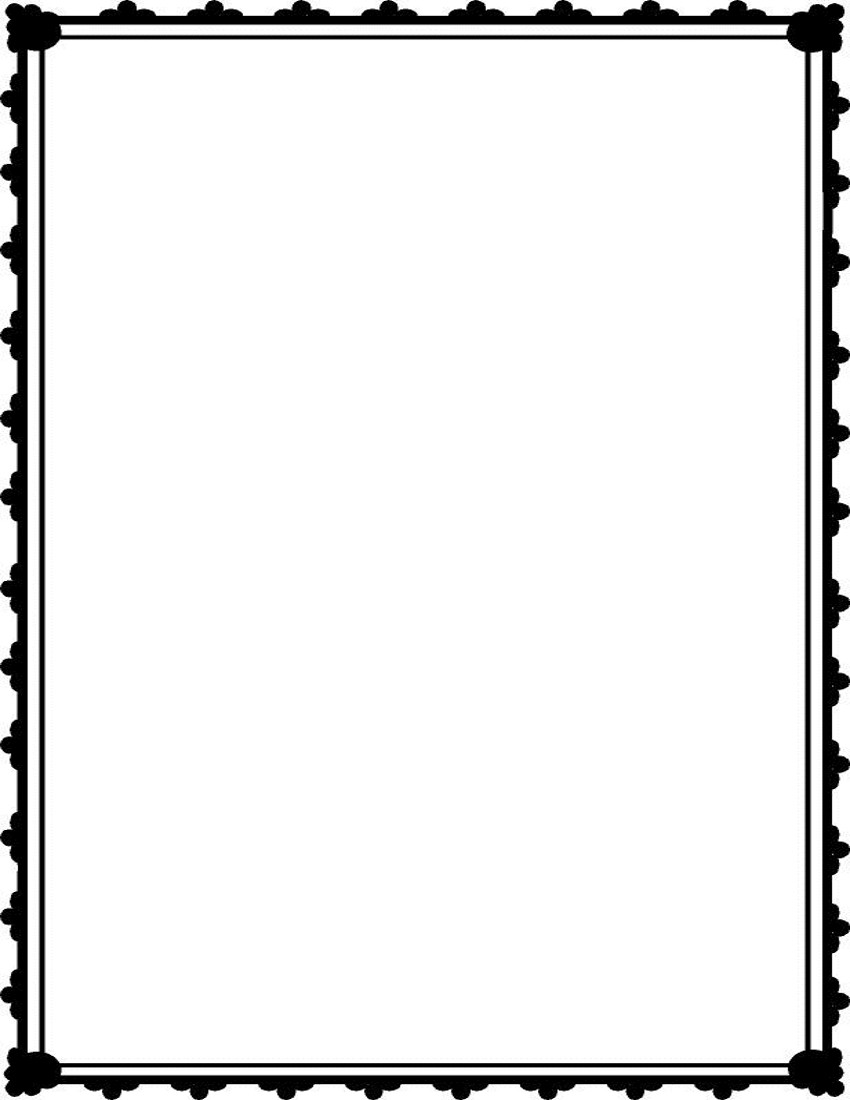 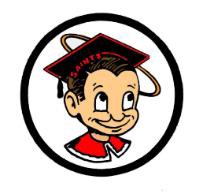 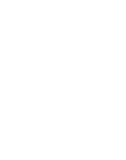 GENERALSenior tablet collection will be on May 29th & 30th at the MMLC.  Tablets should be turned in with all of the pieces originally issued.  Each piece has a separate fine if missing or damaged:	Tablet = $100.    Keyboard = $77.    Charger = $17.If nothing is turned in, the total charge will be $200.Seniors going to GradNite! Buses for Disneyland will begin loading at 5:30 am on Tuesday, May 22nd. Bus will leave by 6:00 am. Don't be late! Bring your school i.d., blankets, pillow, and jacket if needed. No food or drink allowed on bus! All food and drinks will be provided for you!Seniors, prom tickets on sale for $80. each.  Last day to get a ticket is Wednesday, May 23rd.  Prom tickets are all inclusive and your ticket gets you FREE food, photos, desserts/candy bar, music requests.  Don't miss your Golden Prom Night!Attention seniors - If you have received any private scholarships, please let Ms. Washington know so that you may be recognized on Senior Honors Night.  Also any students who will be enlisting in the military after graduation also see Ms. Washington so that you too may be recognized on Senior honors Night.Attention OTCR Students:  Please report to room 235 at Lunch or After School on a daily basis until you have completed all of your OTCR courses. Failure to do so may affect your Graduation status.If you took the Chicano/Latino Studies class and are graduating this year, you have until May 31 to submit $20 dollars to the business office to purchase your graduation sash. Please see Mr. Valencia in room 615 if you have any questions. Attention juniors! Class meeting on TUESDAY, May 22nd in Ms. Turner's room 613 at lunch at 12:40 sharp! Grab your lunch and go to the meeting to discuss officers/participation for next year, activities, and prom! We also have T-shirts if you purchased or would like to purchase your $12 Class of 2019 Saints shirt. See you there!  Attention students and staff:  Yearbook sales are wrapping up and we have TEN left before we sell out!  Don't blink, or you'll miss your opportunity to own a keepsake to cherish for the rest of your life. Orders can be made at the business office, and for a very limited time at jostensyearbooks.com.  Don't delay or you could miss out!Attention seniors who've bought your yearbook.  You have the opportunity to attach a video to your senior picture!  See Mrs. van D in room 411 for more details.CLUBSFellowship of Christian Athletes will meet in Coach Silva’s room 352 TODAY at lunch.  Pizza will be served.  Hey Saints, the Society of Hispanic Professional Engineers invites you to the first after school meeting on Thursday, May 24th. Come to Room 360 after school at 3:00 p.m. to do some cool science challenges and work with Cal Poly Engineering Students. All Students are welcome and food will be provided. We hope to see you all there!The Youth Wellness Club is hosting a Mental Health Awareness and education Forum Tuesday, May 29th from 4-5:30 pm in the cafeteria. Teachers, students and parents are invited to attend the event. We will be learning about the 4 most common mental health conditions in teens and what you can do to make a difference in the mental health community here in Santa Maria. For more information see Ms. Culbara in room 247.SPORTSCongratulations to Blake Truhitte for being named Round Tables "Athlete of the Year," Blake is a wonderful representative for our school. Thank you Blake for all your hard work!School Closed:  Friday, May 25th – Monday, 28th - Memorial Day Break                             Santa Maria High School - Go, Saints!